LIGUE DE WILAYA DE FOOT BALL  OUM EL BOUAGHICOMMISSION  D’ORGANISATION  SPORTIVE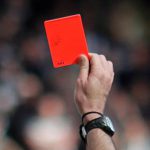 DESIGNATION DES ARBITRES CHAMPIONNAT JEUNESLUNDI  01/05/2023GROUPE  A  EST  CLUB   JBJ……………………………FORFAIT  GENERALLUNDI  01/05/2023GROUPE  B  ESTLUNDI  01/05/2023GROUPE  OUESTCLUB  CSRAM  EXEMPLIEUXRENCONTRESU 1910H00U 1712H00U 1514H00MESKIANAIRBM/USBKAMLIRAMECHERAMECHEBERRICHECRBB/USMABBOUDEHKANELAICHEMLAICHEMLIEUXRENCONTRESU 1910H00U 1712H00U 1514H00KSAR SBAHIASCKS/CAFAZGHOULCHELLALCHELLALAIN BABOUCHEARBAB/ESSRBELADJHEMKHIATKHIATLIEUXRENCONTRESU 1910H00U 1712H00U 1514H00OULED HAMLAARBOH/CRBHFERHAROUIMAANSERMAANSERAIN M’LILAUSAM/OAFMAAROUFMAAROUFHADJ AISSA